Положение о городском конкурсе рисунков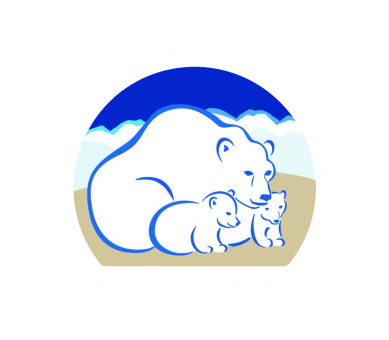 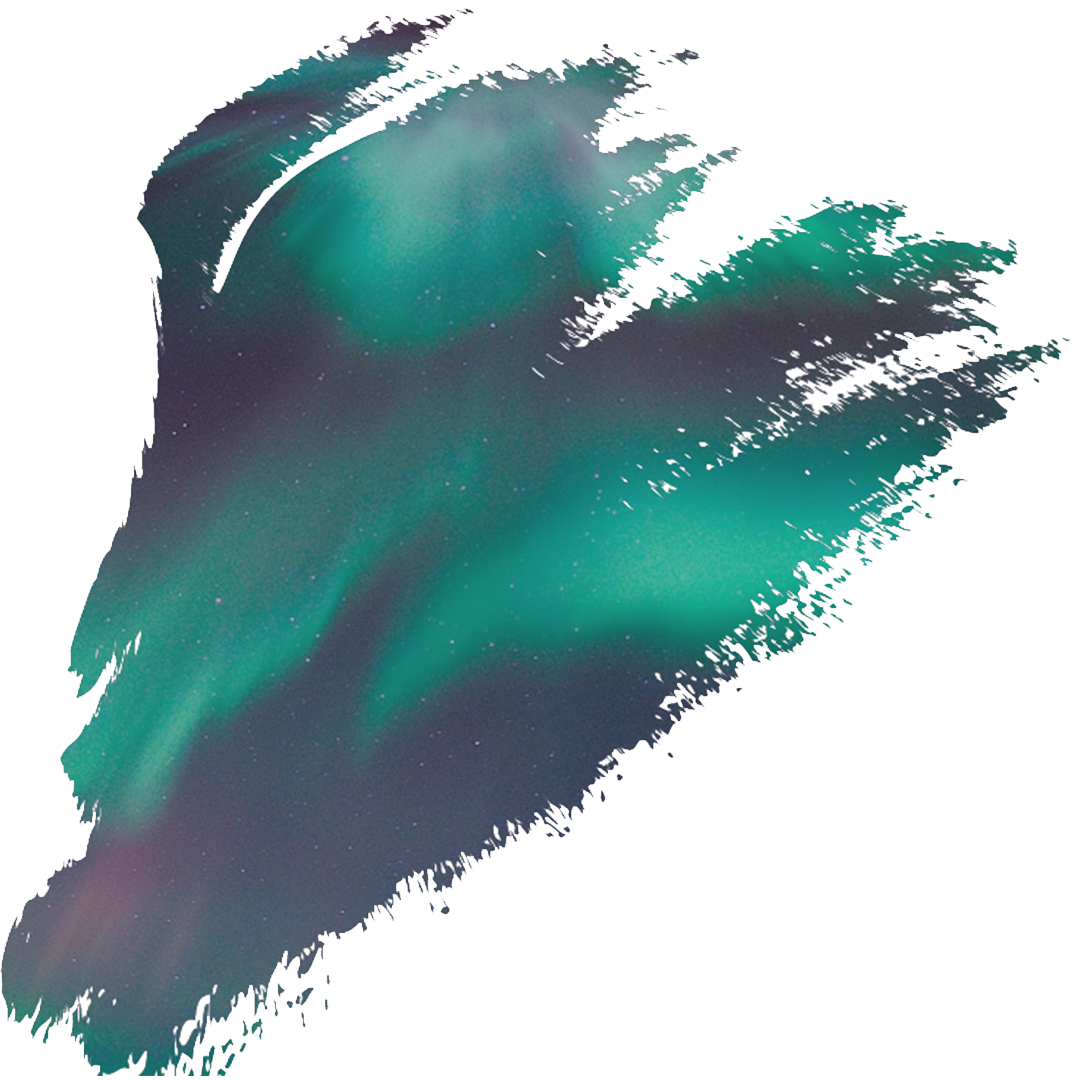 «Ваше сиятельство, госпожа Арктика»1. Общие положения1.1. Настоящее положение определяет цели и задачи конкурса, условия его проведения и основные требования к представляемым материалам, процедуру их рассмотрения и подведения итогов.1.2. Организатором конкурса рисунков «Ваше сиятельство, госпожа Арктика» (далее – Конкурс) является Федеральное государственное бюджетное учреждение «Государственный природный заповедник «Остров Врангеля» (далее – Заповедник).1.2. Конкурс проводится в рамках плановой работы ФГБУ «Государственный заповедник «Остров Врангеля» по экологическому просвещению в 2018 году.1.3. В Конкурсе могут принять участие воспитанники дошкольных образовательных учреждений, учащиеся общеобразовательных школ, учреждений дополнительного образования, проживающие в Чаунском районе, г. Певек. Выделяются три возрастные группы: 6-9 лет, 10-13 лет, 14 – 18 лет.1.4. Информация об итогах Конкурса будет опубликована на официальном сайте ФГБУ «Государственный заповедник «Остров Врангеля».1.5. В рамках Конкурса устанавливаются 4 номинации.1.6. Для ознакомления участников с природой, флорой, фауной и сотрудниками Заповедника, в группах Заповедника в социальной сети VK.com (https://vk.com/ostrovwrangelya) в отдельных альбомах с названием Конкурса будут опубликованы фотографии по выделенным номинациям.2. Цели и задачи КонкурсаПривлечение детей и подростков к природоохранным мероприятиям Заповедника;Воспитание у молодого поколения любви и ответственного, бережного отношения к природе;Формирование экологической культуры через творческую деятельность;
Продвижение идеи сохранения живой природы как одного из условий экологической стабильности в Чукотском автономном округе;Привлечение внимания подрастающего поколения к проблеме поддержки биоразнообразия на нашей планете;Пробуждение чувства гордости за природное достояние своей малой родины.3. Номинации КонкурсаВ рамках Конкурса устанавливаются 4 номинации:Ландшафты Заповедника - арктические тундры и горы,  морские берега, реки и ручьи, озёра.Богатство фауны на территории ООПТ – обитатели Заповедника.Удивительный растительный мир заповедной территории – растения Заповедника.На страже природы – сцены из жизни сотрудников Заповедника, портреты.4. Требования к работам и порядок представления работ на КонкурсТребования к работам:Фоновым оформлением всех работ в обязательном порядке должно быть северное сияние – уникальное природное явление, типичное для Чукотского региона.Рисунок должен быть не больше формата А3 (29,7см. х 42см.) и не меньше формата А6 (10,5 см х 14,8см), выполняться в любой технике, используя различные живописные или графические материалы.Представленные на Конкурс работы должны быть нарисованы лично автором и не могут быть заимствованы из внешних источников.Для участия в Конкурсе необходимо предоставить информацию об авторе рисунка (ФИО, возраст, дошкольное учреждение/учебное заведение/учреждение дополнительного образования) вместе с конкурсной работой в офис Заповедника по адресу: г. Певек, улица Куваева, д. 23. В электронном виде работы принимаются в формате .jpeg/.pdf на электронную почту: islandwrangel@mail.ru только в том случае, если автор работы на момент проведения конкурса не проживает в г. Певек, ЧАО. Работы без указания авторства к участию в Конкурсе не принимаются.К работе обязательно должно быть приложено разрешение на использование конкурсных работ (Приложение 1). Без официального разрешения работы к конкурсу не допускаются.Количество представляемых одним автором рисунков – не более одного.Присланные работы не возвращаются и остаются в Заповеднике.Организаторы Конкурса гарантируют сохранность персональных данных участника Конкурса.5. Сроки проведения КонкурсаРаботы принимаются на конкурс с 1 февраля по 28 февраля 2018г.; итоги подводятся  до 15 марта 2017 г.6. Порядок определения победителяКритериями Конкурсного отбора являются:Художественная выразительность;Оригинальность замысла;Творческий подход;Реалистичность исполнения;Уникальность момента, отображенного в работе;Соответствие замысла и воплощения работы номинациям Конкурса.Оценка творческих работ участников Конкурса и выявление победителей осуществляются членами жюри Конкурса на специальных рабочих встречах по Конкурсу.Кроме того, конкурс проводится в трёх возрастных категориях.7. Награждение победителей КонкурсаПобедители будут награждены дипломами и призами, участники конкурса - сертификатами об участии в электронном виде. Сертификаты высылаются только на официальный адрес электронной почты образовательного учреждения. Лучшие конкурсные работы примут участие в выставках и будут размещены на официальном сайте Заповедника, а также социальных сетях. В группе заповедника в социальной сети «ВКонтакте» (https://vk.com/ostrovwrangelya) также будет разыгран приз зрительских симпатий. Порядок награждения победителей Конкурса «Ваше сиятельство, госпожа Арктика» будет объявлен позже.Координатор конкурса: методист отдела экологического просвещения Заповедника Петухова Анастасия Игоревна. Справки по тел.: (42737) 415-12Приложение 1.РАЗРЕШЕНИЕ 
на использование конкурсных материаловЯ, ________________________________________________________________________, 
(полные Ф.И.О. родителей (законных представителей) автора до 14 лет/ или полное Ф.И.О. автора старше 14 лет)разрешаю организатору (ФГБУ «Государственный заповедник «Остров Врангеля») конкурса рисунков «Ваше сиятельство, госпожа Арктика», использовать конкурсные работы, моего (ей) сына (дочери): (Ф.И.О.)______________________________________________________________________,участвующие в указанном конкурсе, для размещения на официальном сайте ФГБУ «Государственный заповедник «Остров Врангеля», демонстрации на выставках, для создания различного рода сборников, методических пособий фотоальбомов, видеофильмов, освещающих и пропагандирующих охрану природы Чукотского автономного округа, а также для массового распространения на территории Чукотского автономного округа с обязательным указанием авторства. ___________ 
(дата) _________________________
(подпись)